9	рассмотреть и утвердить Отчет Директора Бюро радиосвязи в соответствии со Статьей 7 Конвенции:9.1	о деятельности Сектора радиосвязи в период после ВКР-12;9.1(9.1.8)	Резолюция 757 (ВКР-12) "Регламентарные аспекты для нано- и пикоспутников"ВведениеЕвропейские страны признают, что ввиду растущего количества разрабатываемых и запускаемых малых спутников существуют проблемы регламентарного характера, связанные с наноспутниками и пикоспутниками. Европейские страны считают, что нет необходимости вносить изменения в Статьи 9 и 11, чтобы дать возможность развертывать наноспутники и пикоспутники, поскольку существующая система регулирования обладает достаточной гибкостью. Наряду с этим внесение в данные Статьи любых изменений может создать ненужные сложности.Европейские страны считают, что следует предпринять усилия, чтобы повысить осведомленность и расширить знания о соответствующих регламентарных процедурах, относящихся к подаче заявок на регистрацию спутников. Для этого МСЭ-R следует разработать материал по соответствующим регламентарным положениям, а администрациям следует его распространить, чтобы информировать свои национальные объединения, занимающиеся разработкой, производством, эксплуатацией и запуском малых спутников. В соответствии с этим европейские страны заявляют о своем намерении предложить новую Резолюцию МСЭ-R, касающуюся такой разработки и распространения.NOC	EUR/9A22А8/1СТАТЬЯ 9Процедура проведения координации с другими администрациями 
или получения их согласия1, 2, 3, 4, 5, 6, 7, , 8bis     (ВКР-12)Основания:	Нет необходимости по данному вопросу вносить изменения в Статью 9.NOC	EUR/9A22А8/2СТАТЬЯ 11Заявление и регистрация частотных 
присвоений1, 2, 3, 4, 5, 6, 7, 7bis     (ВКР-12)Основания:	Нет необходимости по данному вопросу вносить изменения в Статью 11.SUP	EUR/9A22А8/3РЕЗОЛЮЦИЯ 757 (ВКР-12)Регламентарные аспекты для нано- и пикоспутниковОснования:	Данная Резолюция более не является необходимой.______________Всемирная конференция радиосвязи (ВКР-15)
Женева, 2–27 ноября 2015 года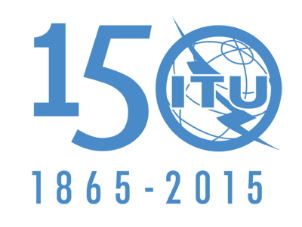 МЕЖДУНАРОДНЫЙ СОЮЗ ЭЛЕКТРОСВЯЗИПЛЕНАРНОЕ ЗАСЕДАНИЕДополнительный документ 8
к Документу 9(Add.22)-R24 июня 2015 годаОригинал: английскийОбщие предложения европейских странОбщие предложения европейских странПРЕДЛОЖЕНИЯ ДЛЯ РАБОТЫ КОНФЕРЕНЦИИПРЕДЛОЖЕНИЯ ДЛЯ РАБОТЫ КОНФЕРЕНЦИИПункт 9.1(9.1.8) повестки дняПункт 9.1(9.1.8) повестки дня